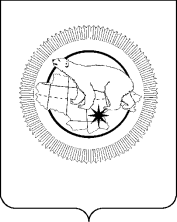 Комитет государственного регулирования цен и тарифовЧукотского автономного округаПРИКАЗВ соответствии с Федеральными законами от 27 июля 2004 года № 79-ФЗ «О государственной гражданской службе Российской Федерации», от 25 декабря 2008 года № 273-ФЗ «О противодействии коррупции», во исполнение пункта 2.4 Плана мероприятий, направленных на профилактику и противодействие коррупции, в Комитете государственного регулирования цен и тарифов Чукотского автономного округа на 2021-2024 годы, утвержденного приказом Комитета государственного регулирования цен и тарифов Чукотского автономного округа 22 декабря 2020 года № 38-од (в редакции от 07.10.2021),ПРИКАЗЫВАЮ:1. Утвердить Методические рекомендации о правилах антикоррупционного поведения государственных гражданских служащих Комитета государственного регулирования цен и тарифов Чукотского автономного округа при осуществлении контрольно-надзорных функций согласно приложению к настоящему приказу.2. Ведущему юрисконсульту организационно-правового отдела Андреевой Л.Г. ознакомить государственных гражданских служащих Комитета с прилагаемыми методическими рекомендациями на практическом семинаре под роспись.3. Контроль за исполнением настоящего приказа оставляю за собой.Председатель	  Е.В. КовальскаяПриложение к приказу Комитета государственного регулирования цен и тарифов Чукотского автономного округа от 25 мая 2023 г. № 32-одМетодические рекомендации о правилах антикоррупционного поведения государственных гражданских служащих Комитета государственного регулирования цен и тарифов Чукотского автономного округа при осуществлении контрольно-надзорных функций            Методические рекомендации о правилах антикоррупционного поведения государственных гражданских служащих Комитета государственного регулирования цен и тарифов Чукотского автономного округа при осуществлении контрольно-надзорных функций (далее – Правила) разработаны и утверждены в целях исполнения комплекса правовых, организационных и профилактических мер по минимизации коррупционных рисков, а также в целях исключения каких-либо нарушений, которые можно квалифицировать как коррупционные, при осуществлении государственными гражданскими служащими (далее – гражданские служащие) Комитета государственного регулирования цен и тарифов Чукотского автономного округа (далее – Комитет) контрольно-надзорных функций.         Правила рекомендуются для исполнения гражданскими служащими Комитета, в чьи должностные обязанности входит осуществление контрольно-надзорной деятельности в соответствии с их должностными регламентами.         Действия гражданского служащего Комитета при осуществлении контрольно-надзорной деятельности должны соответствовать правилам антикоррупционного поведения, что предполагает активность его действий, направленных на предотвращение коррупционных проявлений, и строгое соблюдение установленных предписаний в виде отказа при необходимости от совершения каких-либо действий. При этом поведение гражданского служащего должно соответствовать этическим правилам, сформировавшимся в обществе и установленным Кодексом этики и служебного поведения государственных гражданских служащих органов исполнительной власти Чукотского автономного округа, утвержденным распоряжением Губернатора Чукотского автономного округа от 18 октября 2018 года № 273-рг.Основные понятияНа сегодняшний день существует четкое определение понятия «коррупция», которое приведено в Федеральном законе от 25 декабря 2008 года № 273-ФЗ «О противодействии коррупции» (далее – Федеральный закон «О противодействии коррупции»).В соответствии со статьей 1 Федерального закона «О противодействии коррупции» это злоупотребление служебным положением, дача взятки, получение взятки, злоупотребление полномочиями, коммерческий подкуп либо иное незаконное использование физическим лицом своего должностного положения вопреки законным интересам общества и государства в целях получения выгоды в виде денег, ценностей, иного имущества или услуг имущественного характера, иных имущественных прав для себя или для третьих лиц либо незаконное предоставление такой выгоды указанному лицу другими физическими лицами, а также совершение указанных деяний от имени или в интересах юридического лица.Коррупция проявляется в совершении:1) преступлений коррупционной направленности (хищение материальных и денежных средств с использованием служебного положения, дача взятки, получение взятки, коммерческий подкуп и т.д.);2) административных правонарушений (мелкое хищение материальных и денежных средств с использованием служебного положения, нецелевое использование бюджетных средств и средств внебюджетных фондов и другие составы, подпадающие под составы Кодекса Российской Федерации об административных правонарушениях);3) дисциплинарных правонарушений, т.е. в использовании своего статуса для получения некоторых преимуществ, за которое предусмотрено дисциплинарное взыскание;4) запрещенных гражданско-правовых сделок (например, принятие в дар или дарение подарков, оказание услуг государственному служащему третьими лицами).Таким образом, коррупционное правонарушение характеризуется незаконным использованием физическим лицом своего должностного положения вопреки законным интересам общества, государства в целях получения выгоды (преимуществ) для себя или для третьих лиц либо незаконное предоставление такой выгоды указанному лицу другими физическими лицами, а также совершение указанных деяний от имени или в интересах юридического лица.Рассмотрим уголовно-наказуемые коррупционные деяния более подробно.Взятка – принимаемые должностным лицом материальные ценности (предметы или деньги) или какая-либо имущественная выгода или услуги за действие (бездействие) в интересах взяткодателя, которое это лицо могло или должно было совершить в силу своего служебного положения. Существует несколько форм взятки. Во-первых, это предметы: деньги, в том числе валюта, банковские чеки и ценные бумаги, изделия из драгоценных металлов и камней, автомашины, продукты питания, видеотехника, бытовые приборы и другие товары, квартиры, дачи, загородные дома, гаражи, земельные участки и другая недвижимость. Также взятка может выражаться в форме услуги и выгоды: лечение, ремонтные и строительные работы, санаторные и туристические путевки, поездки за границу, оплата развлечений и других расходов безвозмездно или по заниженной стоимости.Отдельно выделяют завуалированную форму взятки. Как правило, она представляется в виде банковской ссуды в долг или под видом погашения несуществующего долга, в оплате товаров, купленных по заниженной цене, в покупке товаров по завышенной цене, в заключении фиктивных трудовых договоров с выплатой зарплаты взяточнику, его родственникам, друзьям, в получении льготного кредита, завышении гонораров за выполнение иной оплачиваемой работы (чтение лекций, публикация статей, книг и т.д.), «случайный» выигрыш в казино, прощение долга, уменьшение арендной платы, процентных ставок по кредиту и так далее.Особое внимание необходимо уделить такому понятию, как вымогательство взятки. В соответствии с Постановлением Пленума Верховного Суда Российской Федерации от 9 июля 2013 года № 24, под вымогательством взятки понимается не только требование должностного лица дать взятку, сопряженное с угрозой совершить действия (бездействие), которые могут причинить ущерб законным интересам гражданина (лица), но и заведомое создание условий, при которых гражданин (лицо) вынуждено передать указанные предметы с целью предотвращения вредных последствий для своих охраняемых государством интересов.Вымогательство может быть как вербальным, так и невербальным, т.е. путем определенных жестов, которые могут быть восприняты как просьба (намек) о даче взятки. К числу «коррупциогенных» выражений относятся, например: «вопрос решить трудно, но можно», «спасибо на хлеб не намажешь», «договоримся», «нужны более веские аргументы», «нужно обсудить параметры», «ну что делать будем?» и т.д.Обсуждение определенных тем также может восприниматься как просьба о даче взятки. Например, разговоры о низком уровне заработной платы, о нехватке денежных средств на реализацию тех или иных нужд, о желании приобрести то или иное имущество, получить ту или иную услугу, об отсутствии работы у родственников, о высоких ставках на кредиты и др.Как просьба о даче взятки могут восприниматься высказанные предложения. Например, предложение о предоставлении государственному служащему, работнику и (или) его родственникам скидки, или предложение воспользоваться услугами конкретной компании и (или) экспертов для устранения выявленных нарушений, выполнения работ в рамках государственного контракта, подготовки необходимых документов и т.п.Служебный подлог – внесение должностным лицом в официальные документы заведомо ложных сведений, а равно внесение в указанные документы исправлений, искажающих их действительное содержание, если эти деяния совершены из корыстной или иной личной заинтересованности.Злоупотребление должностными полномочиями – использование должностным лицом своих служебных полномочий вопреки интересам службы, если это деяние совершено из корыстной или иной личной заинтересованности, и повлекло существенное нарушение прав и законных интересов граждан или организаций либо охраняемых законом интересов общества или государства.К коррупционным деяниям относят несоблюдение ограничений и запретов, требований о предотвращении или об урегулировании конфликта интересов и неисполнение обязанностей, установленных в целях противодействия коррупции Федеральными законами от 27 июля 2004 года № 79-ФЗ «О государственной гражданской службе Российской Федерации» (далее – Федеральный закон «О государственной гражданской службе Российской Федерации») и от 25 декабря 2008 года № 273-ФЗ «О противодействии коррупции».Конфликт интересов – это ситуация, при которой личная заинтересованность (прямая или косвенная) лица, замещающего должность, замещение которой предусматривает обязанность принимать меры по предотвращению и урегулированию конфликта интересов, влияет или может повлиять на надлежащее, объективное и беспристрастное исполнение им должностных (служебных) обязанностей (осуществление полномочий).Личная заинтересованность – возможность получения доходов в виде денег, иного имущества, в том числе имущественных прав, услуг имущественного характера, результатов выполненных работ или каких-либо выгод (преимуществ) лицом, замещающим должность, замещение которой предусматривает обязанность принимать меры по предотвращению и урегулированию конфликта интересов, и (или) состоящими с ним в близком родстве или свойстве лицами (родителями, супругами, детьми, братьями, сестрами, а также братьями, сестрами, родителями, детьми супругов и супругами детей), гражданами или организациями, с которыми данное лицо и (или) лица, состоящие с ним в близком родстве или свойстве, связаны имущественными, корпоративными или иными близкими отношениями.Личная заинтересованность гражданского служащего может возникать и в тех случаях, когда выгоду получают или могут получить иные лица, например, друзья гражданского служащего и т.д.Основные правила поведения гражданских служащих при осуществлении контрольно-надзорной деятельностиГражданские служащие Комитета при проведении профилактических или контрольных (надзорных) мероприятий должны строго соблюдать права юридических лиц и индивидуальных предпринимателей, а при выявлении нарушений обеспечивать всестороннее, полное, объективное и своевременное выявление обстоятельств каждого дела, разрешение его в соответствии с законодательством и иными нормативными правовыми актами, относящимися к указанным функциям.При осуществлении своих должностных обязанностей, связанных с исполнением контрольно-надзорных функций, гражданский служащий обязан воздерживаться при взаимодействии с гражданами, представителями организаций, должностными лицами от употребления выражений и жестов, которые могут быть восприняты как просьба (намек) о даче взятки, особенно с теми из них, чья выгода зависит от решений и действий гражданского служащего. Гражданские служащие должны понимать, что совершение ими определенных действий, таких как: получение подарков, посещение ресторанов совместно с представителями организации, которая извлекла, извлекает или может извлечь выгоду из решений или действий (бездействия) гражданских служащих, может восприниматься как согласие принять взятку или просьба о даче взятки.Поведение, которое может восприниматься окружающими как предложение дачи взятки, либо как согласие принять взятку или как просьба о даче взятки, является неприемлемым для гражданского служащего, поскольку заставляет усомниться в его объективности и добросовестности, наносит ущерб репутации системы государственного управления в целом.Для предупреждения подобных негативных последствий гражданским служащим следует уделять внимание манере своего общения с коллегами, представителями организаций.Внешний вид гражданского служащего при исполнении им должностных обязанностей в зависимости от условий службы и формата служебного мероприятия должен способствовать уважительному отношению граждан к государственным органам, соответствовать общепринятому деловому стилю, который отличает официальность, сдержанность, традиционность, аккуратность.Нежелательно сообщать представителям подконтрольных субъектов информацию о номерах личных мобильных телефонов гражданских служащих во избежание возможных провокаций со стороны подконтрольных субъектов, что может, в частности, проявляться в следующем:1) получение звонков или СМС-сообщений, содержащих информацию коррупционного характера, что потребует письменного уведомления представителя нанимателя о склонении к коррупционным правонарушениям;2) получение информации компрометирующего характера с целью давления при принятии решения;3) передачу сведений о личных телефонах гражданских служащих третьим лицам.Гражданские служащие, в должностные обязанности которых входит участие в контрольно-надзорных мероприятиях, должны избегать ситуации, когда гражданский служащий остается один на один с проверяемым субъектом. Это может явиться основанием для обвинения гражданского служащего в неправомерных действиях, совершения в отношении него провокационных действий, в том числе и коррупционного характера.Также гражданские служащие, в должностные обязанности которых входит выполнение контрольно-надзорных функций, должны принимать меры по предотвращению возможного конфликта интересов при проведении проверки, для чего, как только им стало известно о включении в состав комиссии, предпринять меры по исполнению требований статьи 11 Федерального закона «О противодействии коррупции», а именно: при необходимости уведомить представителя нанимателя о конфликте интересов или о возможности его возникновения в соответствии с Порядком сообщения государственными гражданскими служащими в Комитете государственного регулирования цен и тарифов Чукотского автономного округа о возникновении личной заинтересованности при исполнении должностных обязанностей, которая приводит или может привести к конфликту интересов, утвержденным приказом Комитета от 21 ноября 2016 года № 52-од.Гражданский служащий в ходе проведения контрольно-надзорных мероприятий, до подписания соответствующего акта, не должен публично высказывать свои суждения по поводу результатов мероприятия, по поводу фактов, установленных в ходе мероприятия, если это не входит в его должностные обязанности.Гражданский служащий не должен просить (принимать) подарки (услуги, приглашения и любые другие выгоды), предназначенные для него или для членов его семьи, родственников, а также для лиц или организаций, с которыми гражданский служащий имеет или имел отношения, способные повлиять или создать видимость влияния на его беспристрастность.Гражданскому служащему при выявлении в ходе контрольно-надзорных мероприятий нарушений законодательства запрещается давать проверяемому субъекту советы относительно того, какие организации могут быть привлечены для устранения этих нарушений.При проведении выездной проверки в целях исключения провокаций гражданский служащий не должен оставлять без присмотра служебные помещения, в которых работают проверяющие, и личные вещи (одежда, портфели, сумки и т.д.). После завершения выездной проверки гражданские служащие, проводившие проверку, не должны осуществлять какие-либо контакты с проверяемым субъектом либо его представителем (в том числе неформального характера) до подписания соответствующего акта проверки.Виды ответственности гражданских служащих за несоблюдениетребований антикоррупционного законодательстваи совершение коррупционных правонарушенийОбщие нормы, устанавливающие ответственность юридических лиц за коррупционные правонарушения, закреплены в статье 14 Федерального закона «О противодействии коррупции». В соответствии с данной статьей, если от имени или в интересах юридического лица осуществляются организация, подготовка и совершение коррупционных правонарушений или правонарушений, создающих условия для совершения коррупционных правонарушений, к юридическому лицу могут быть применены меры ответственности в соответствии с законодательством Российской Федерации.При этом применение мер ответственности за коррупционное правонарушение к юридическому лицу не освобождает от ответственности за данное коррупционное правонарушение виновное физическое лицо. Привлечение к уголовной или иной ответственности за коррупционное правонарушение физического лица не освобождает от ответственности за данное коррупционное правонарушение юридическое лицо. Ответственность за совершение коррупционного правонарушения предусмотрена Уголовным кодексом Российской Федерации и Кодексом Российской Федерации об административных правонарушениях.За несоблюдение ограничений и запретов, требований о предотвращении или об урегулировании конфликта интересов и неисполнение обязанностей, установленных в целях противодействия коррупции Федеральными законами «О государственной гражданской службе Российской Федерации», «О противодействии коррупции», на гражданского служащего налагаются следующие дисциплинарные взыскания:1) замечание;2) выговор;3) предупреждение о неполном должностном соответствии.Кроме того, гражданский служащий подлежит увольнению в связи с утратой доверия в случае:1) непринятия гражданским служащим мер по предотвращению и (или) урегулированию конфликта интересов, стороной которого он является;2) непредставления гражданским служащим сведений о своих доходах, расходах, об имуществе и обязательствах имущественного характера, а также о доходах, расходах, об имуществе и обязательствах имущественного характера своих супруги (супруга) и несовершеннолетних детей либо представления заведомо недостоверных или неполных сведений;3) участия гражданского служащего на платной основе в деятельности органа управления коммерческой организацией, за исключением случаев, установленных федеральным законом;4) осуществления гражданским служащим предпринимательской деятельности;5) вхождения гражданского служащего в состав органов управления, попечительских или наблюдательных советов, иных органов иностранных некоммерческих неправительственных организаций и действующих на территории Российской Федерации их структурных подразделений, если иное не предусмотрено международным договором Российской Федерации или законодательством Российской Федерации;6) нарушения гражданским служащим, его супругой (супругом) и несовершеннолетними детьми запрета открывать и иметь счета (вклады), хранить наличные денежные средства и ценности в иностранных банках, расположенных за пределами территории Российской Федерации, владеть и (или) пользоваться иностранными финансовыми инструментами.Сведения о применении к гражданскому служащему взыскания в виде увольнения в связи с утратой доверия за совершение коррупционного правонарушения включаются в реестр лиц, уволенных в связи с утратой доверия, предусмотренный статьей 15 Федерального закона «О противодействии коррупции».от 25 мая 2023 г.№ 32-одг. АнадырьОб утверждении Методических рекомендаций о правилах антикоррупционного поведения государственных гражданских служащих Комитета государственного регулирования цен и тарифов Чукотского автономного округа при осуществлении контрольно-надзорных функций